РЕШЕНИЕ № 2заседания Курской областной трехсторонней комиссии по регулированию социально-трудовых отношений«23» апреля 2018 года«О выполнении решения Курской областной трехсторонней комиссии по регулированию социально-трудовых отношений от 02.11.2016 г. № 3 «О состоянии и мерах по дальнейшему развитию социального партнерства в агропромышленном комплексе»»Заслушав и обсудив информацию председателя Курской областной организации Профсоюза работников АПК Российской Федерации И.М. Кушнерева, Курская областная трехсторонняя комиссия по регулированию социально-трудовых отношений РЕШИЛА:Информацию принять к сведению.Рекомендовать комитету агропромышленного комплекса Курской области (И.В. Горбачев), комитету пищевой и перерабатывающей промышленности и продовольствия Курской области (Ю.А. Беляев), управлению ветеринарии Курской области (С.Н. Турнаев), инспекции Гостехнадзора Курской области (А.Г. Шевченко), главам муниципальных районов и городов Курской области:продолжить практическую работу по выполнению решения совместного  заседания  Курской  областной  комиссии  по  охране  труда и Курской областной трехсторонней комиссии по регулированию социально- трудовых  отношений «О  состоянии  и  мерах  по  дальнейшему  развитию социального  партнерства  в  агропромышленном  комплексе»  №3  от  2 ноября 2016 года;при оказании предприятиям (хозяйствующим субъектам) различных форм поддержки, а также при рассмотрении кандидатур руководителей организаций, представляемых к государственным: наградам и присвоению почётных званий, учитывать в качестве основных критериев ситуацию с выплатой заработной платы, участие в системе социального партнерства, соблюдение законодательства о труде, выполнение обязательств коллективных договоров и соглашений, мнение комитета Курской областной организации Профсоюза работников АПК Российской Федерации.Рекомендовать работодателям организаций АПК, главам крестьянских (фермерских) хозяйств в соответствии с нормами федерального и областного законодательства, положениями Отраслевого и областных трехсторонних соглашений:обеспечить соблюдение законодательства в сфере труда, в том числе по вопросам заработной платы, занятости, социальных гарантий, улучшения условий и охраны труда работников, создание надлежащих условий для закрепления молодежи в сельской местности;оказывать содействие профсоюзным органам в укреплении действующих и создании новых первичных профсоюзных организаций;осуществлять практические меры по созданию и организации деятельности на паритетной основе комитетов (комиссий) по охране труда, созданию необходимых условий для работы профсоюзных уполномоченных лиц по охране труда в организациях.Рекомендовать руководителям компаний, вкладывающих инвестиции в агропромышленный комплекс области, обеспечить соблюдение положений трудового законодательства, а также выполнение обязательств, установленных инвестиционными соглашениями, по формированию заработной платы работников не ниже целевого показателя оплаты труда работников по виду (подвиду) экономической деятельности, занятости, содействию в создании первичных профсоюзных организаций и развитию коллективно-договорного регулирования трудовых отношений.Рекомендовать Федерации организаций профсоюзов Курской области (А.И. Лазарев) и комитету Курской областной организации Профсоюза работников АПК Российской Федерации (И.М. Кушнерев), руководствуясь основными принципами социального партнерства:добиваться соблюдения работодателями законодательства в сфере труда, в том числе по вопросам заработной платы, социальных гарантий, занятости, улучшения условий и охраны труда, проведения активной молодежной политики в сельской местности;активнее использовать практику проведения отраслевых смотров - конкурсов, обобщать и распространять успешный опыт работы по развитию социального партнерства и коллективно-договорного регулирования трудовых отношений в организациях АПК;усилить организаторскую и разъяснительную работу среди наемных работников, студентов и учащихся, направленную на создание первичных профсоюзных организаций и заключение коллективных договоров в организациях АПК и профессиональных учебных заведениях аграрного профиля;Рекомендовать средствам массовой информации Курской области систематически освещать деятельность профсоюзных организаций, вопросы укрепления и развития социального партнерства.Комитету по труду и занятости населения Курской области (Е.В. Кулагина) информацию по рассматриваемому вопросу направить органам местного самоуправления муниципальных районов и городов Курской области для использования и практического применения в работе.Рассмотреть вопрос о выполнении настоящего решения в 1 квартале 2019 года.Заместитель Губернатора Курской области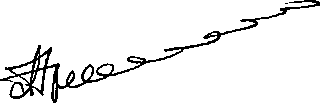 А.Н. Криволапов